Screen shots Web Diary 10-9-12https://respond.census.gov/ced Homepage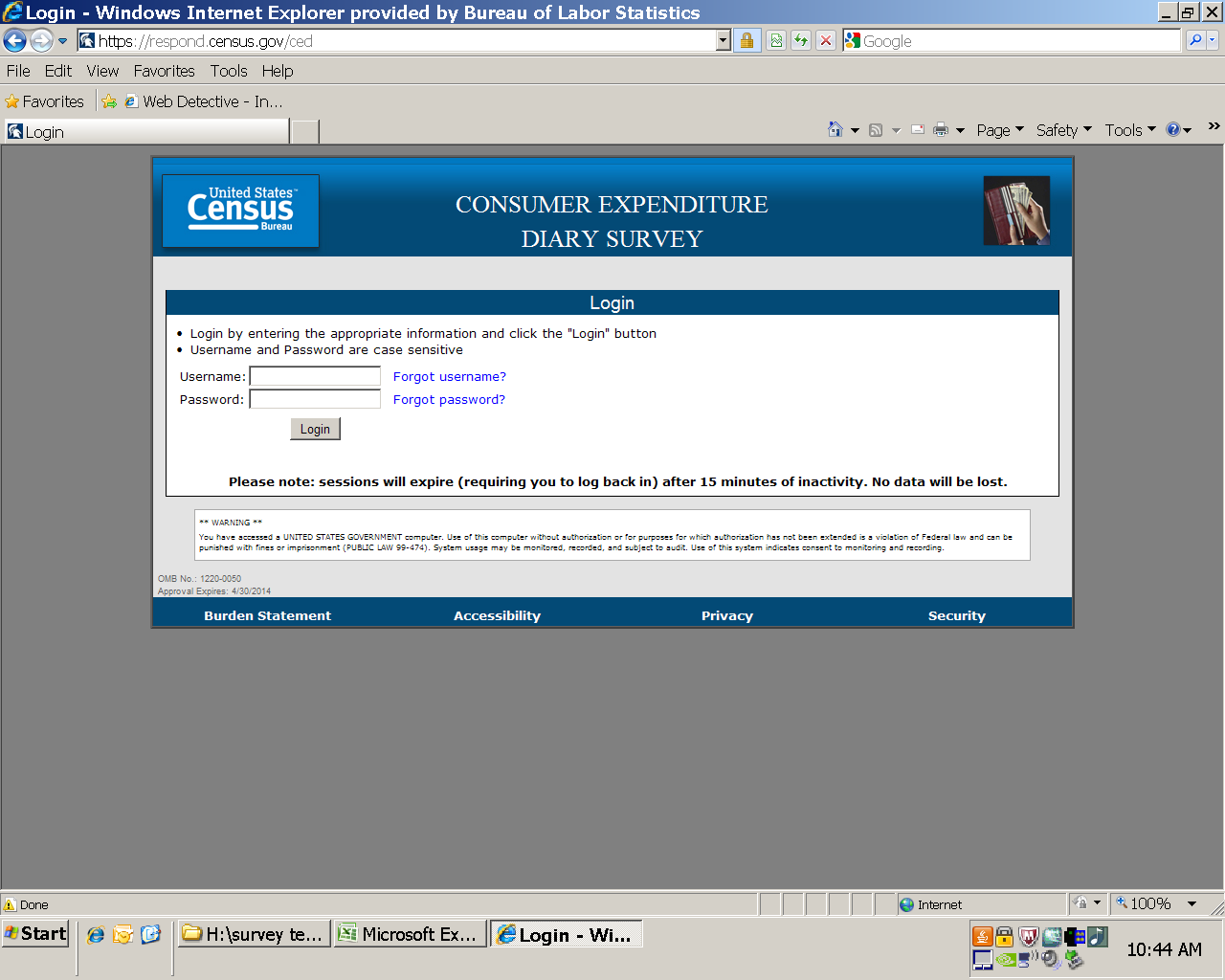 Forgot username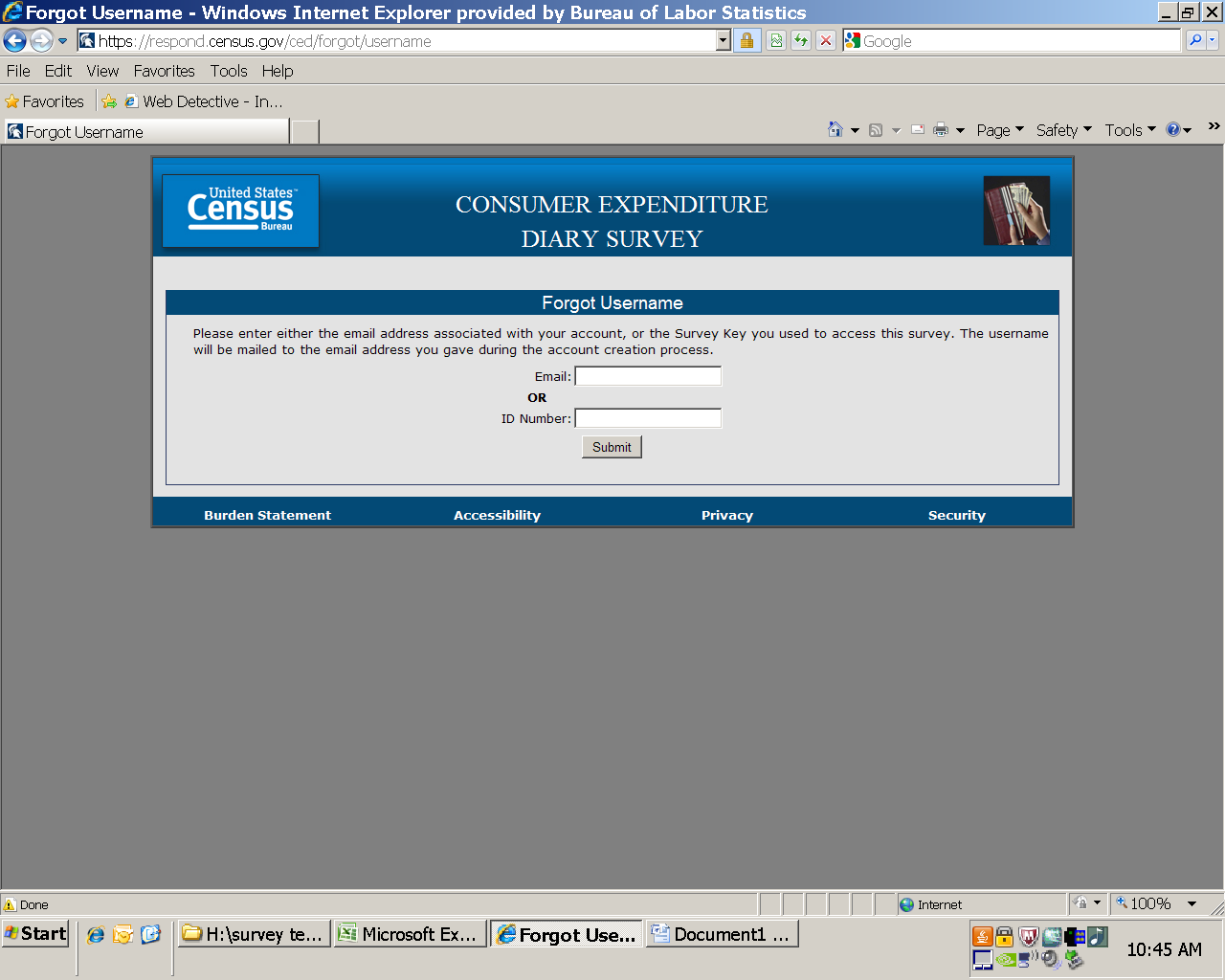 Forgot password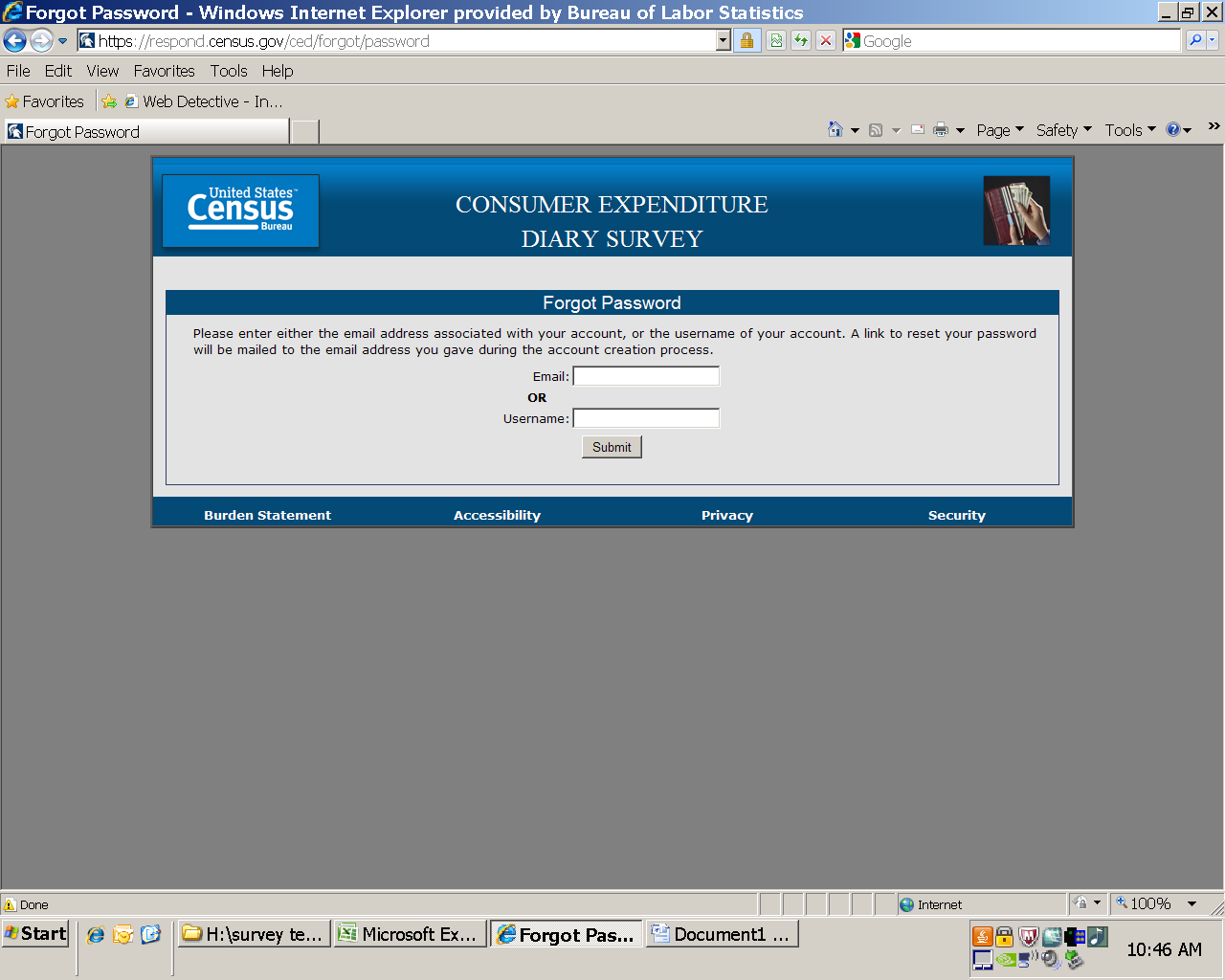 Roster page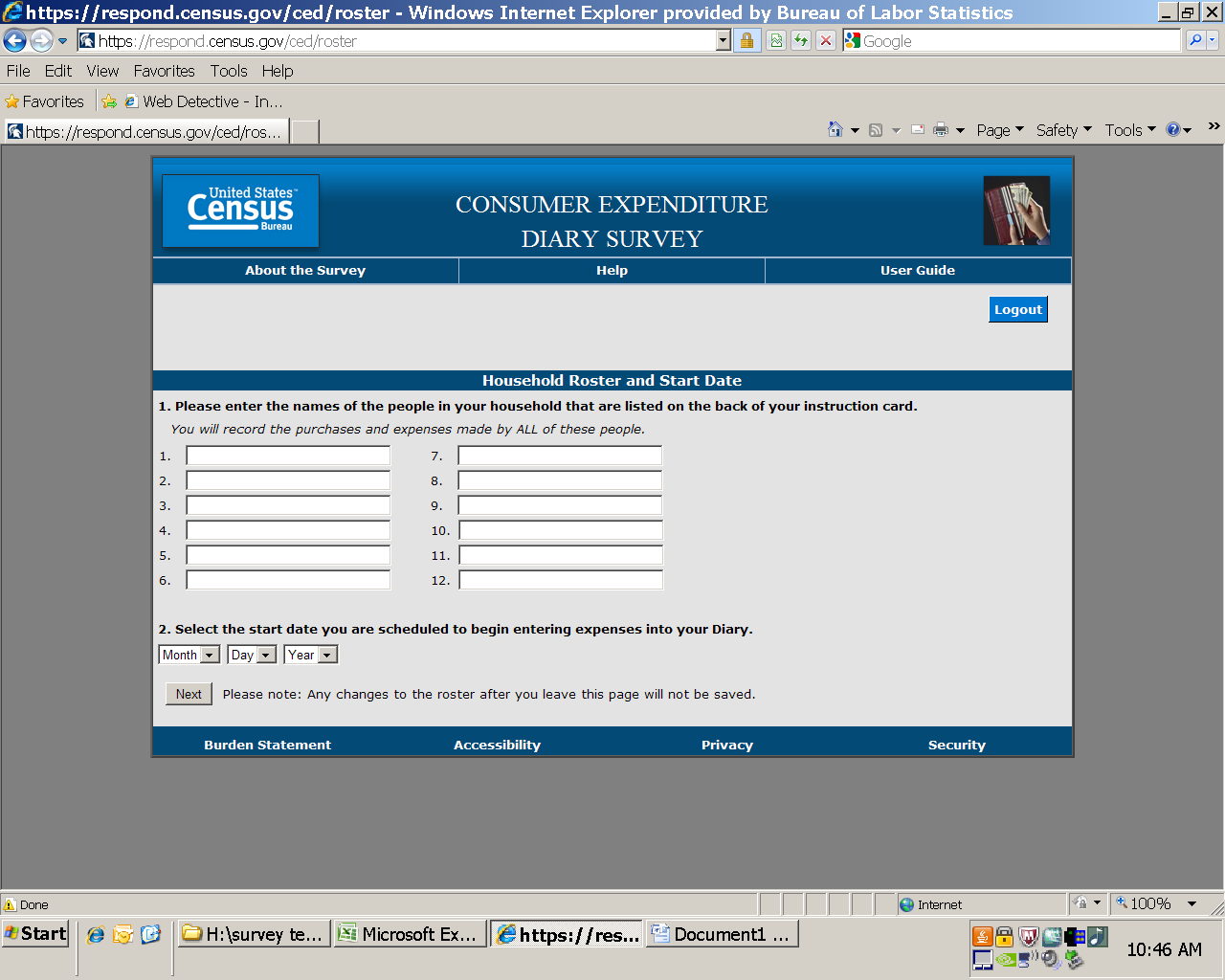 Error message when enter wrong start date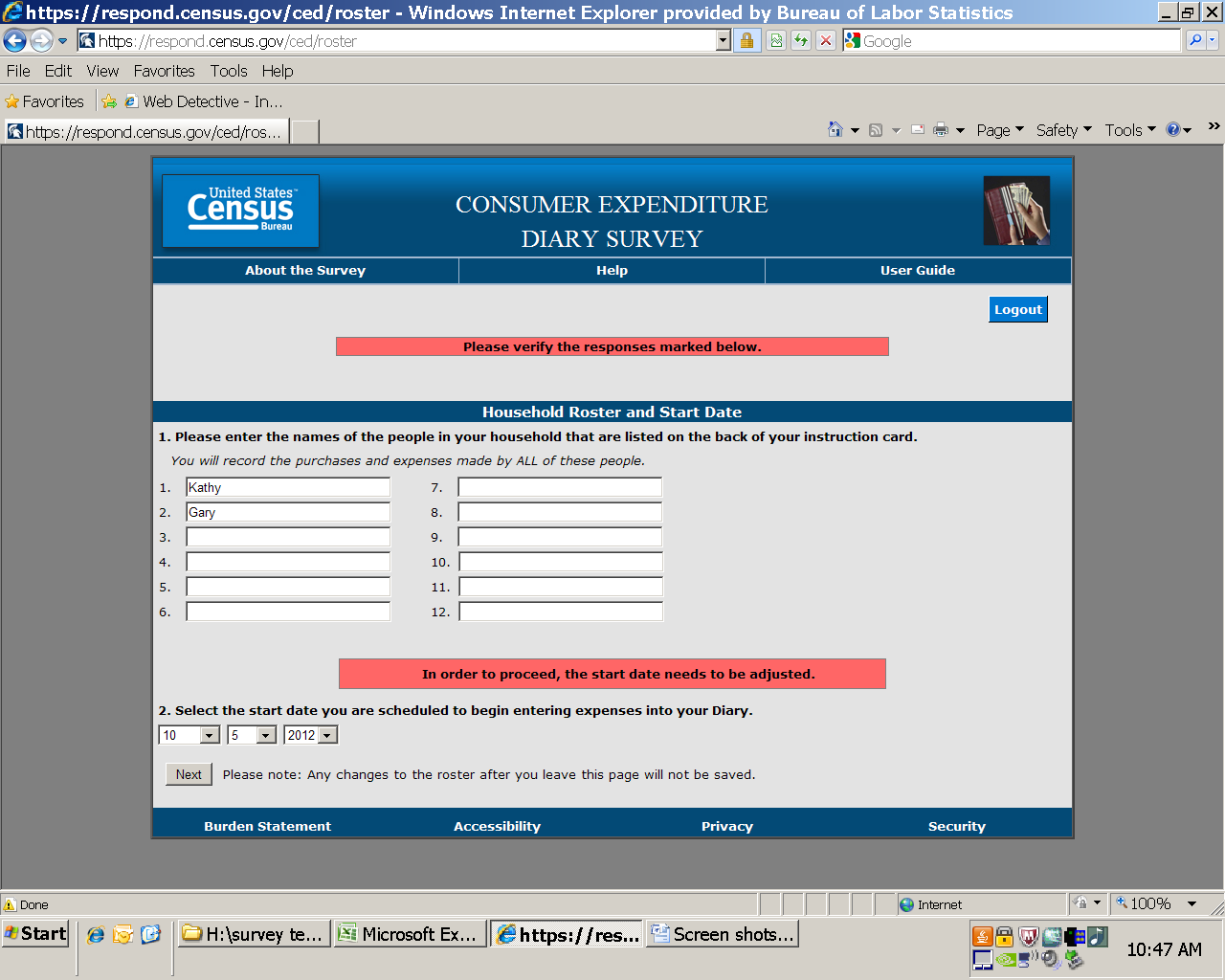 Example of date drop-down – gets populated off the start date entered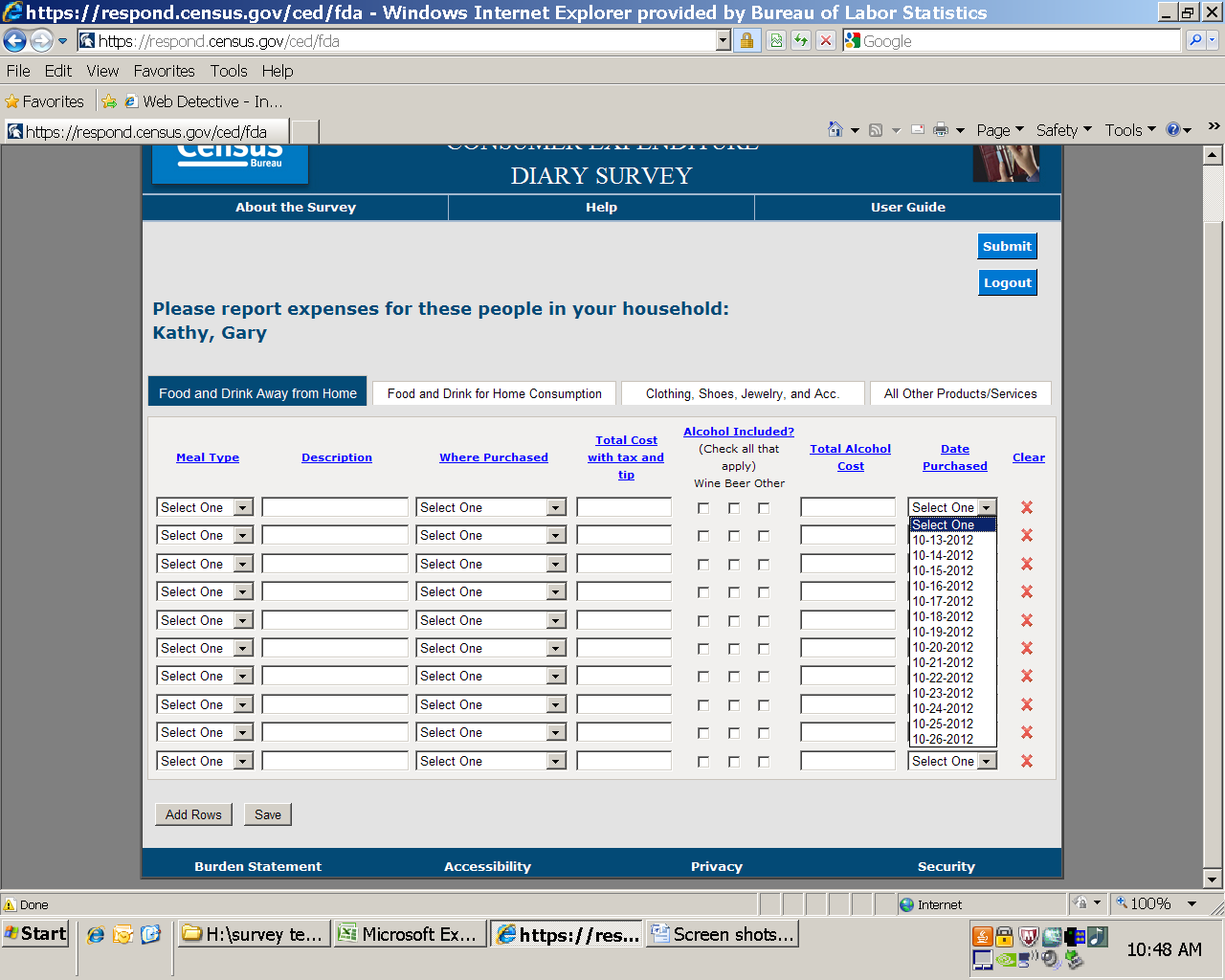 Confirmation message when hit ‘clear’ X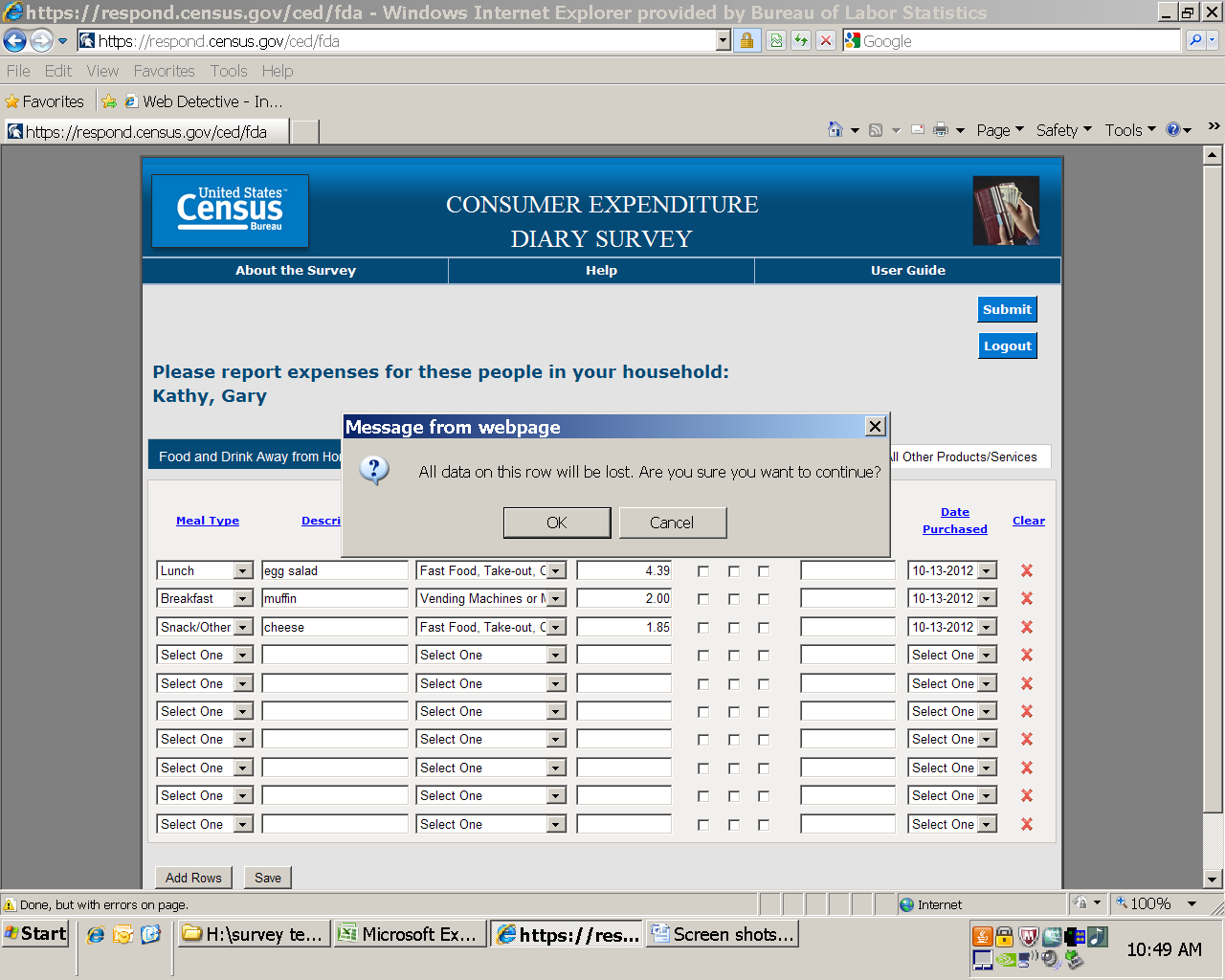 2nd tab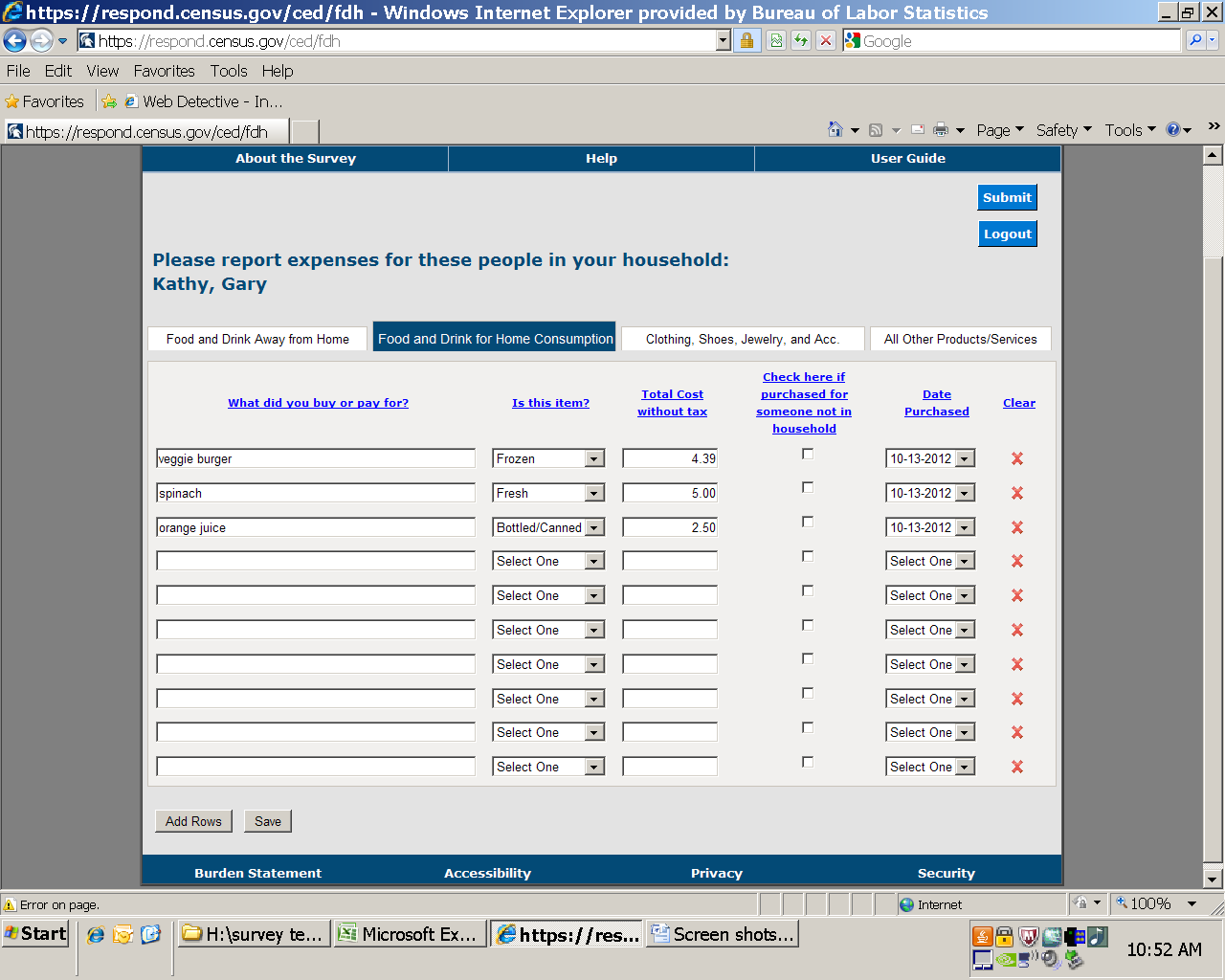 3rd tab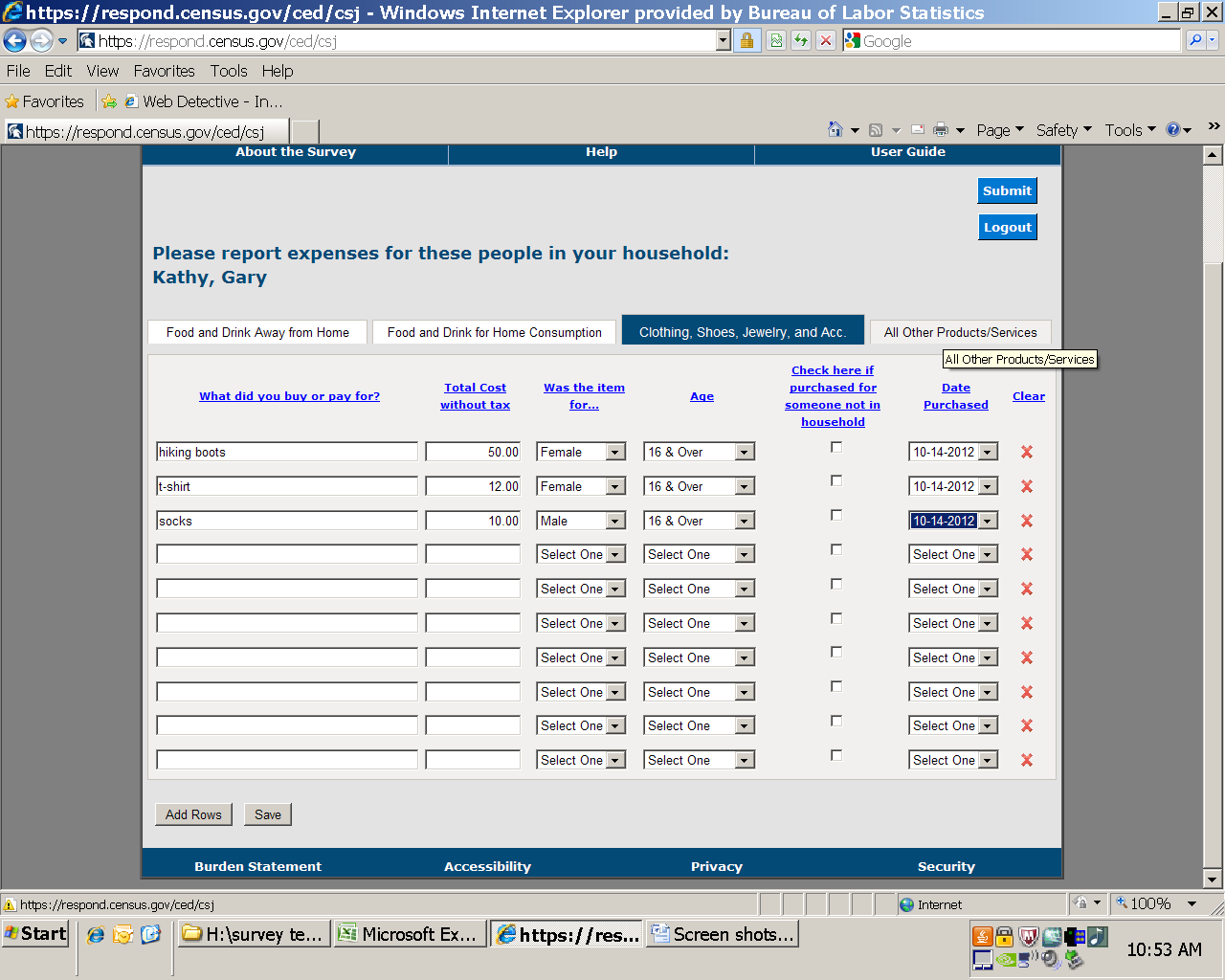 4th tab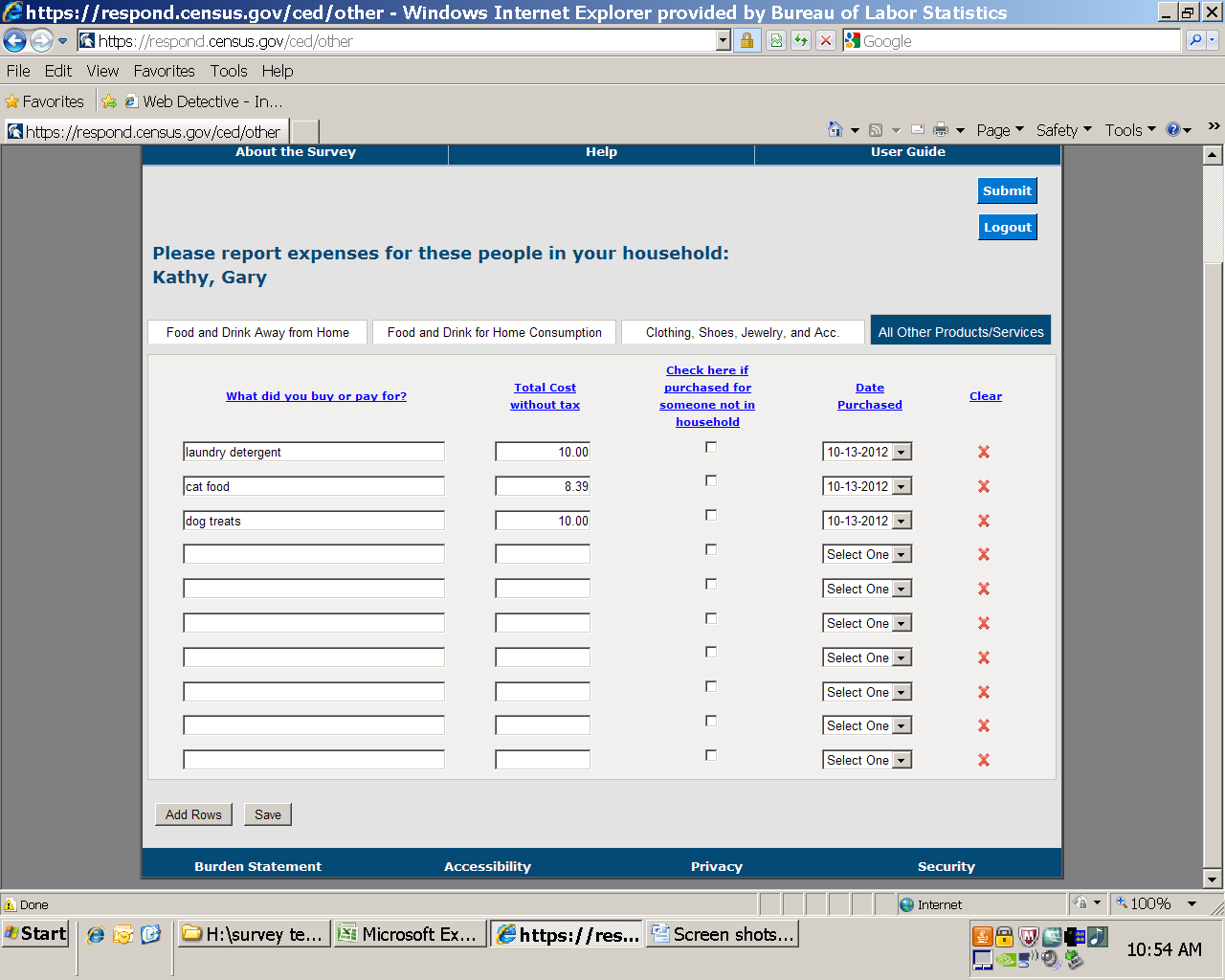 “about the survey” link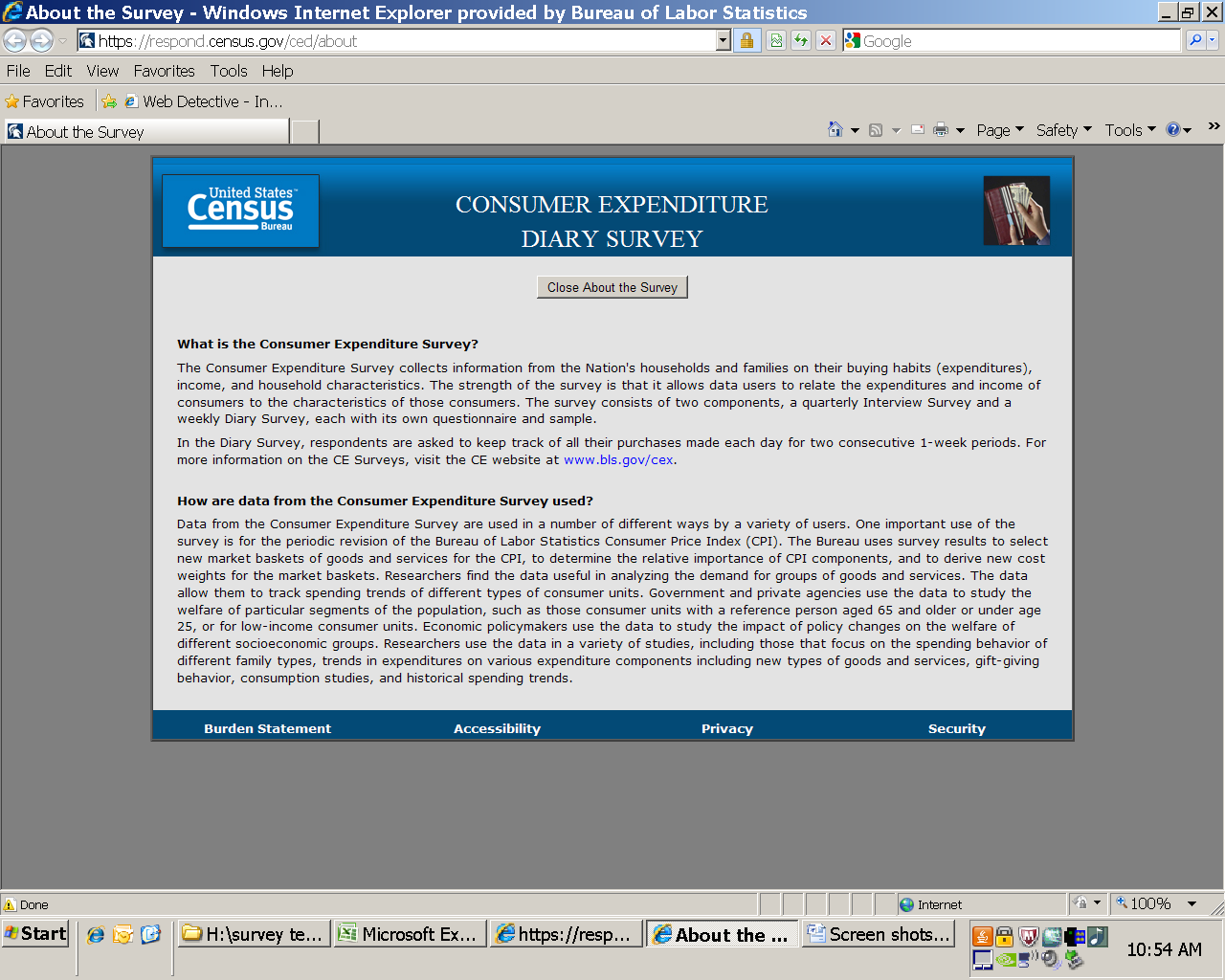 Confirmation message when close pop-up screen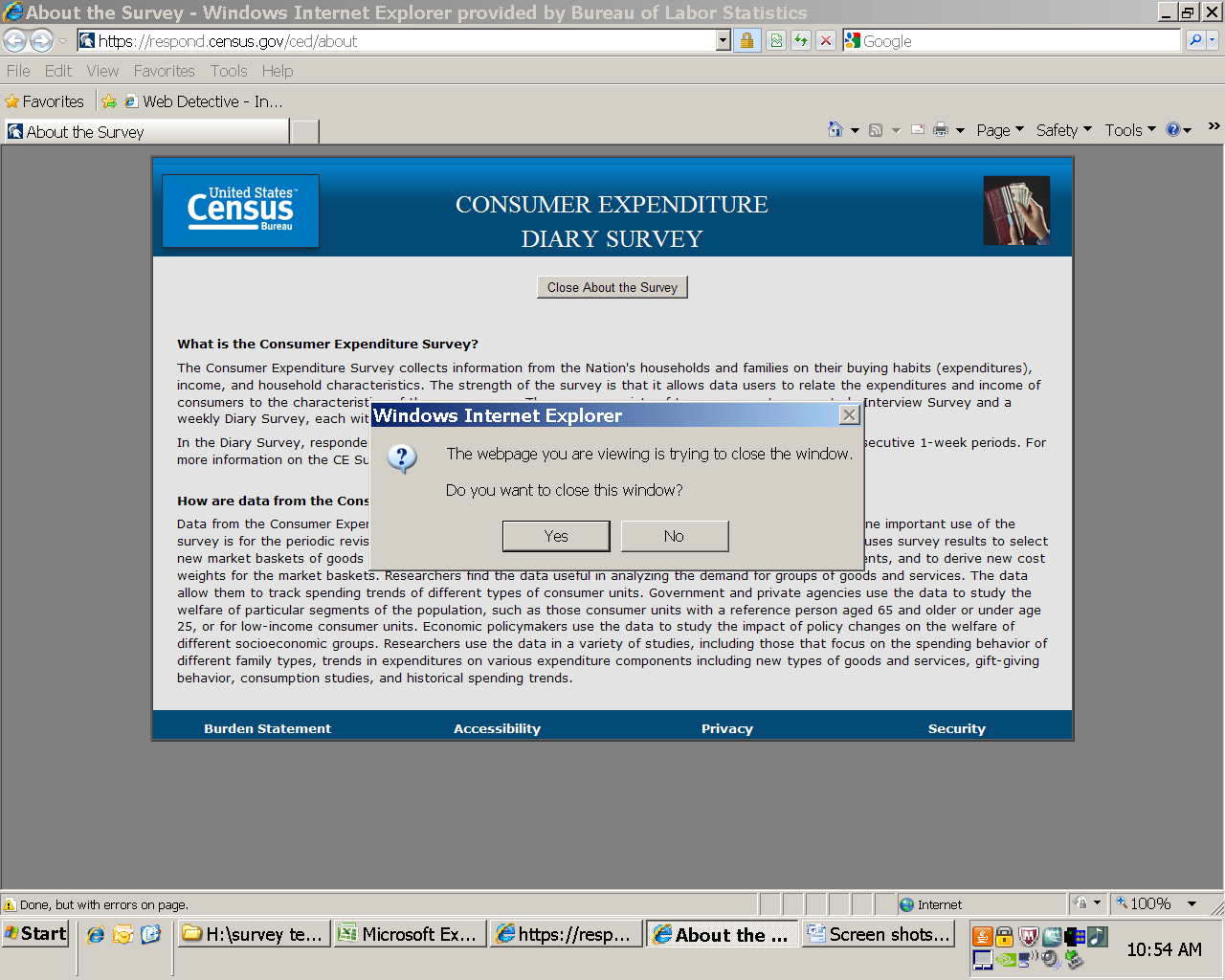 “help” screen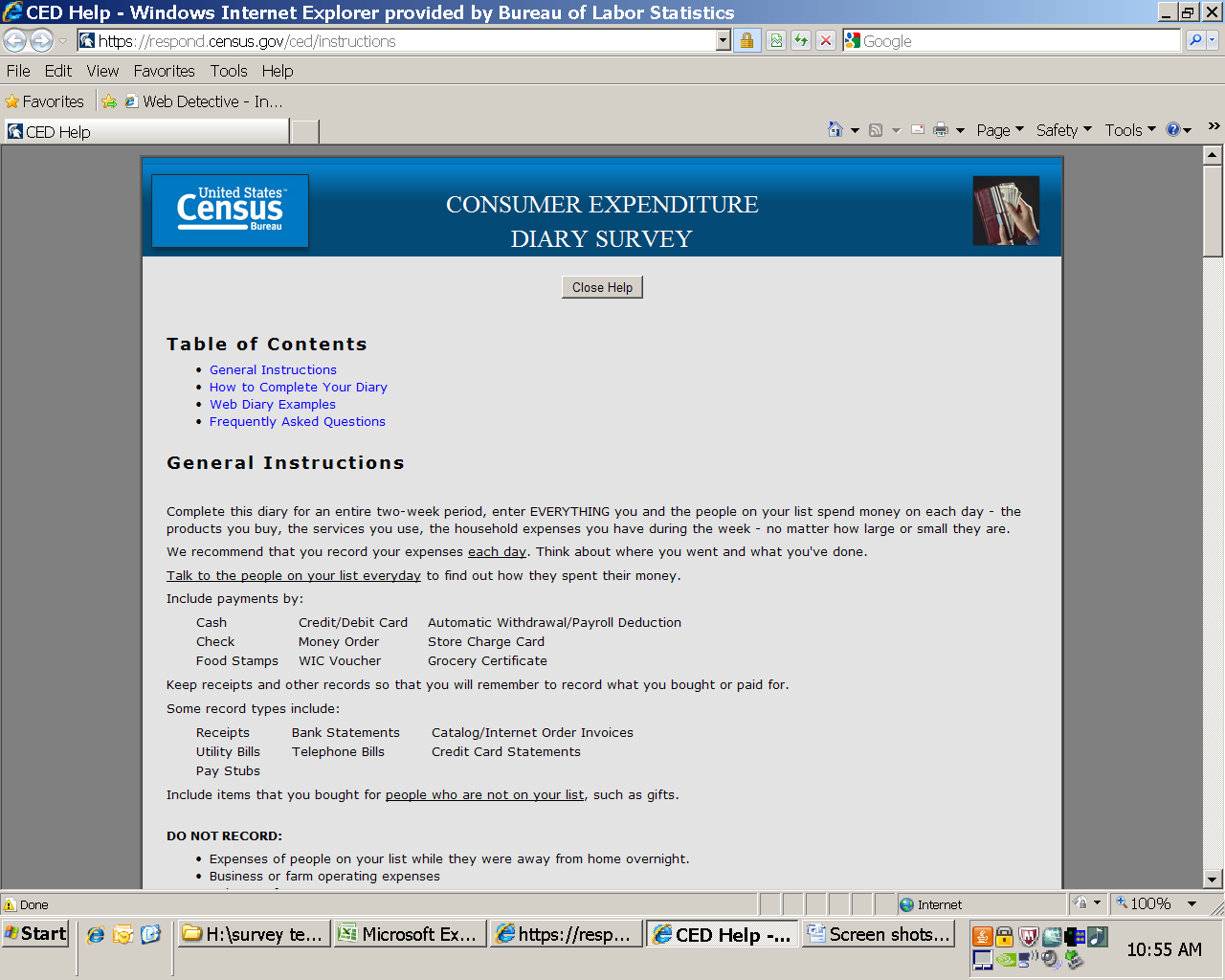 “help” continued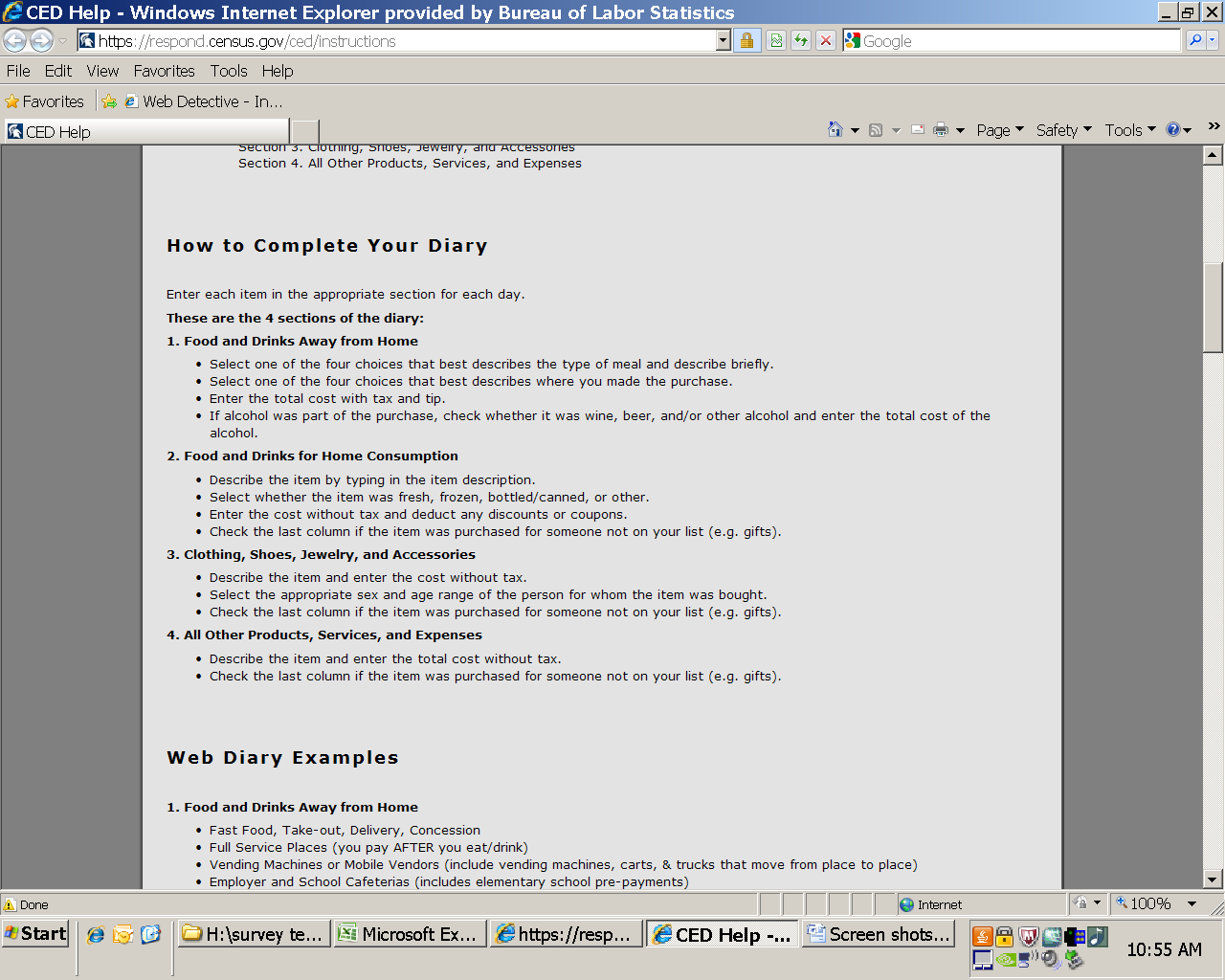 “help” continued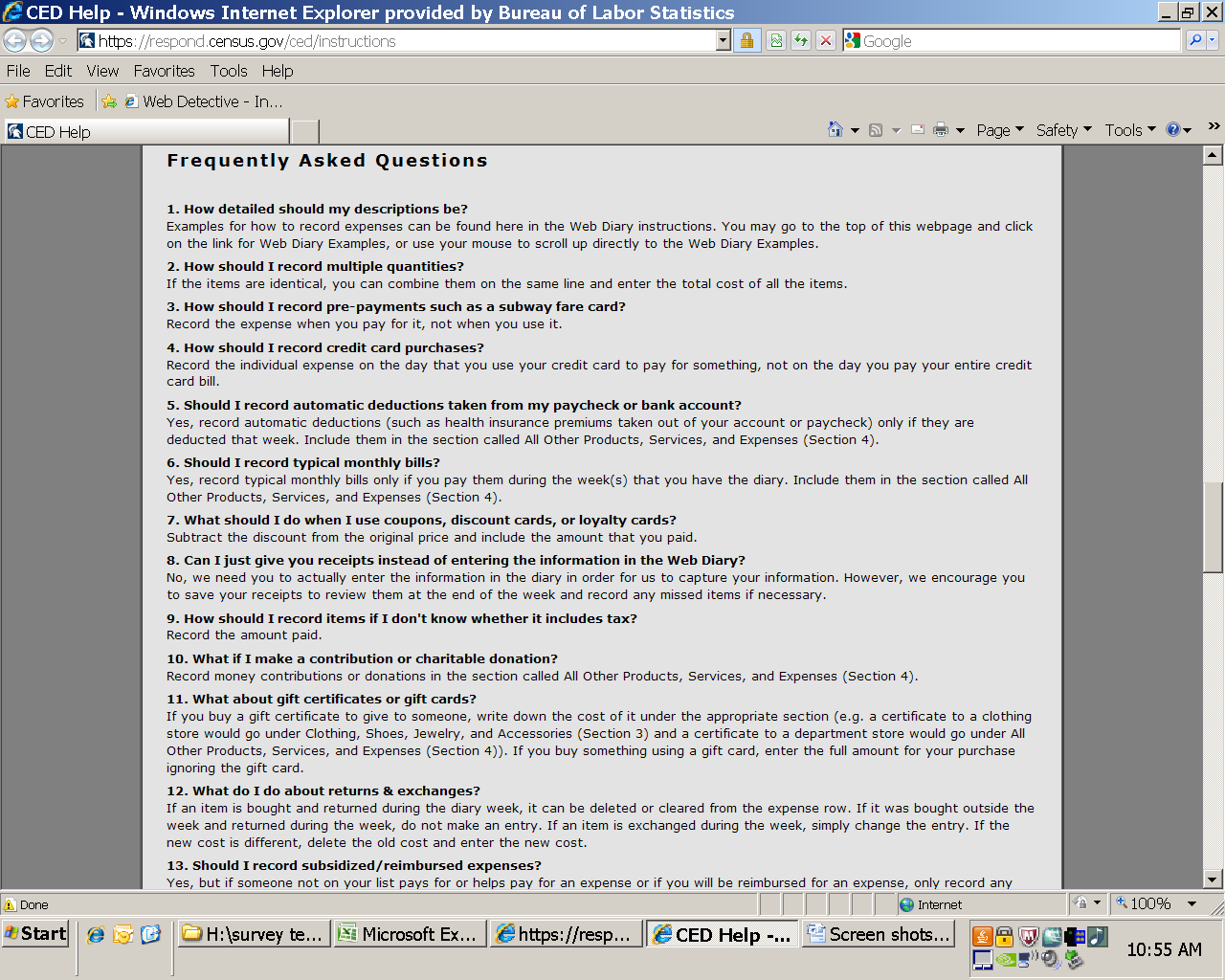 “user guide” screen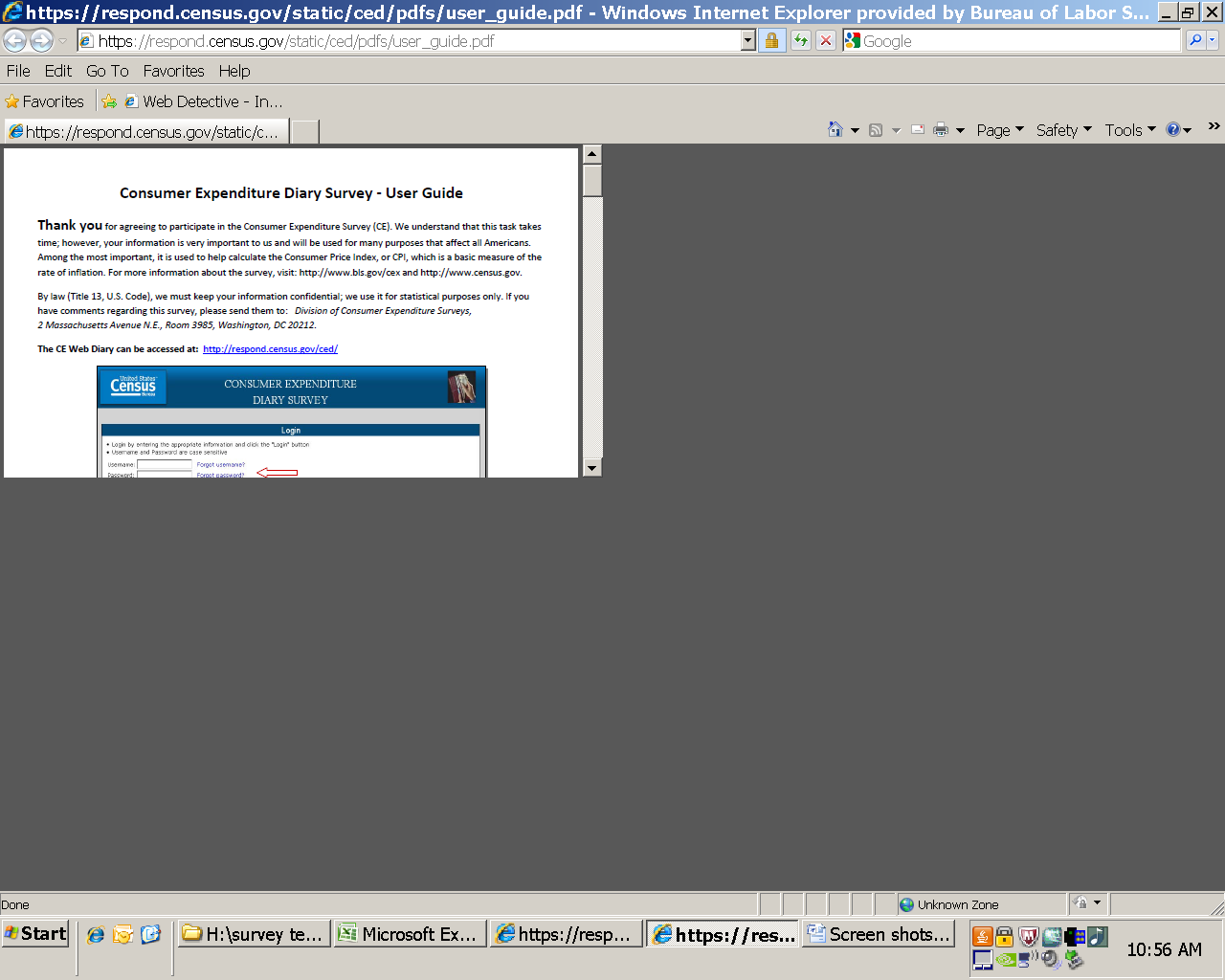 “burden statement” screen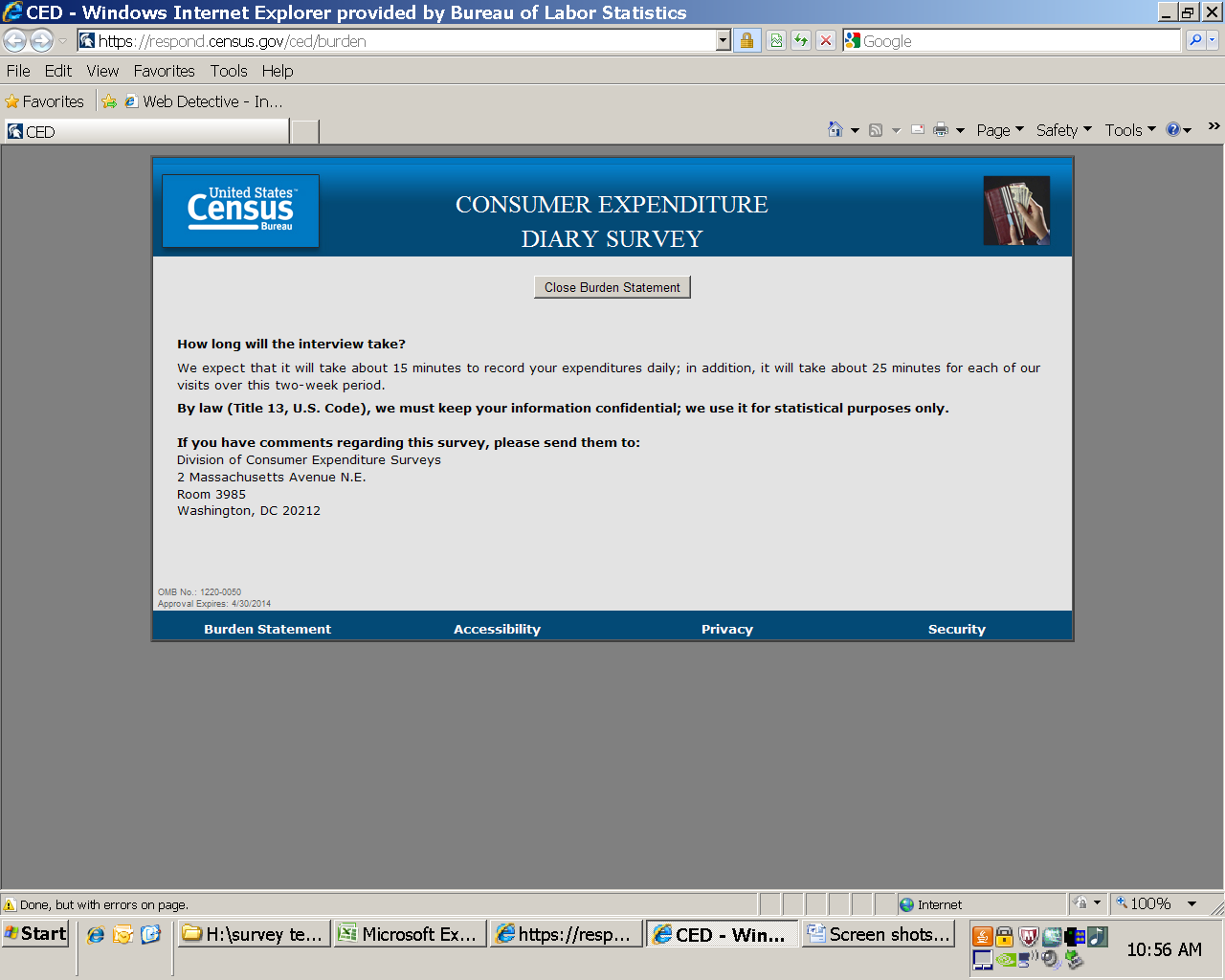 “accessibility” screen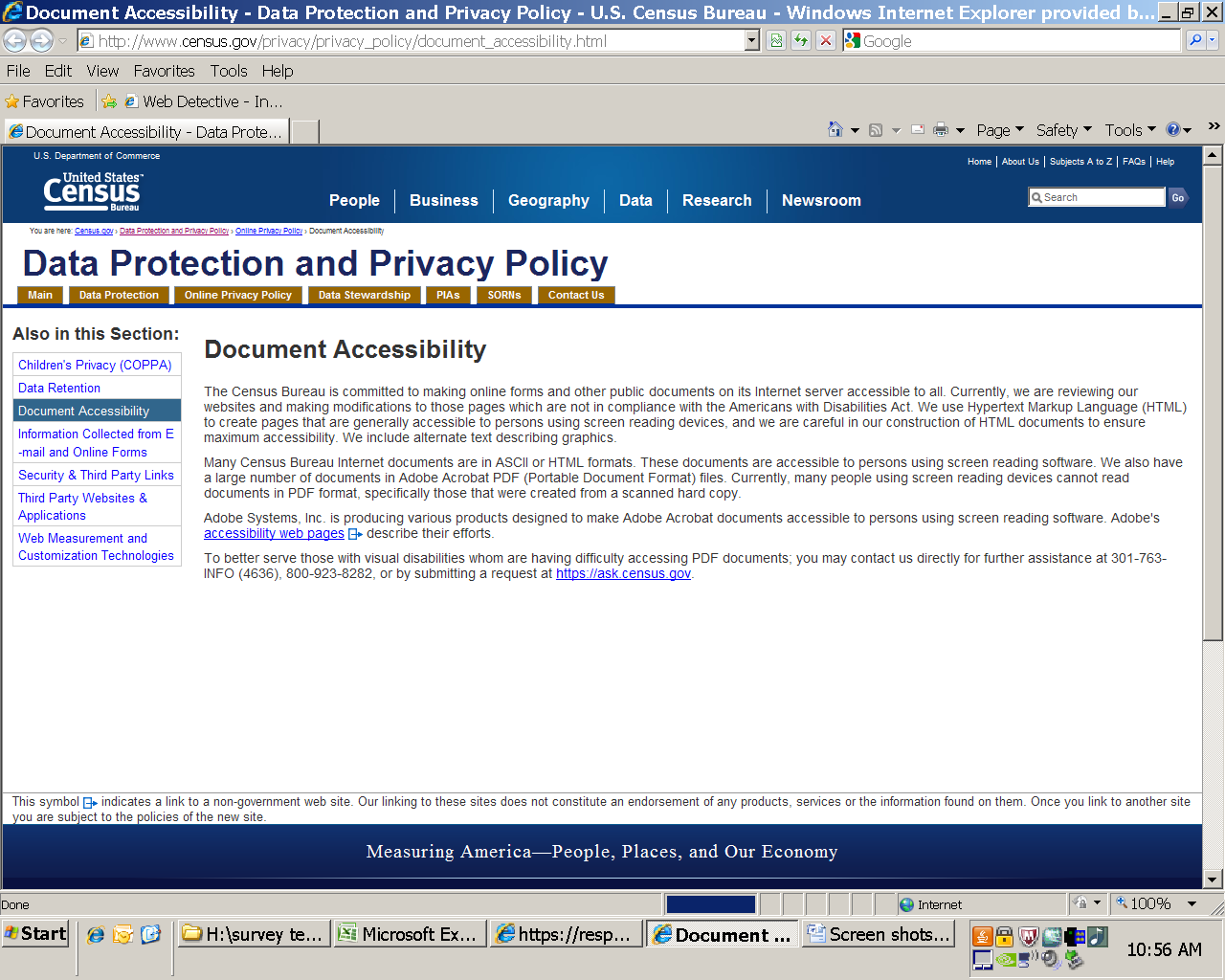 “privacy” screen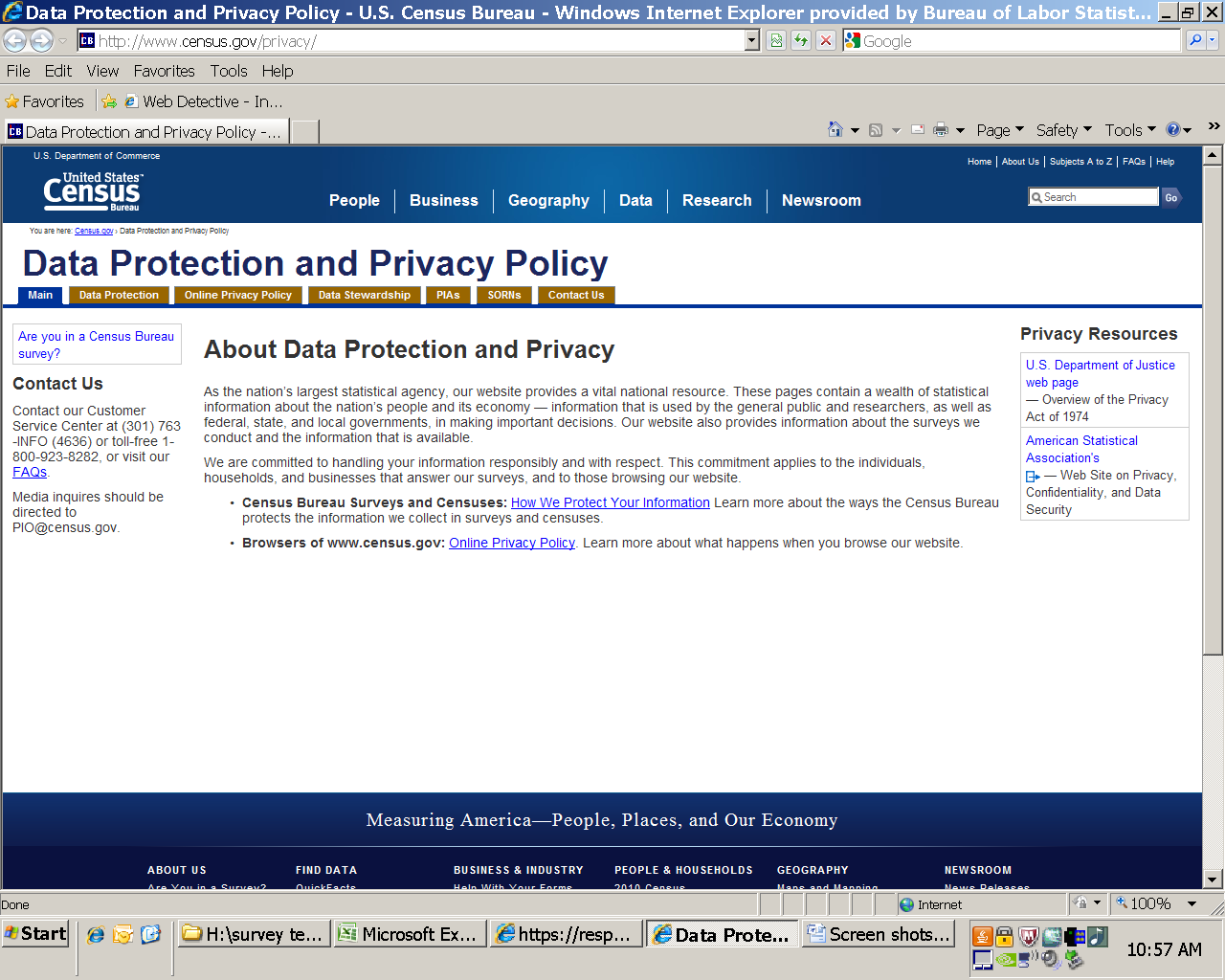 “security” screen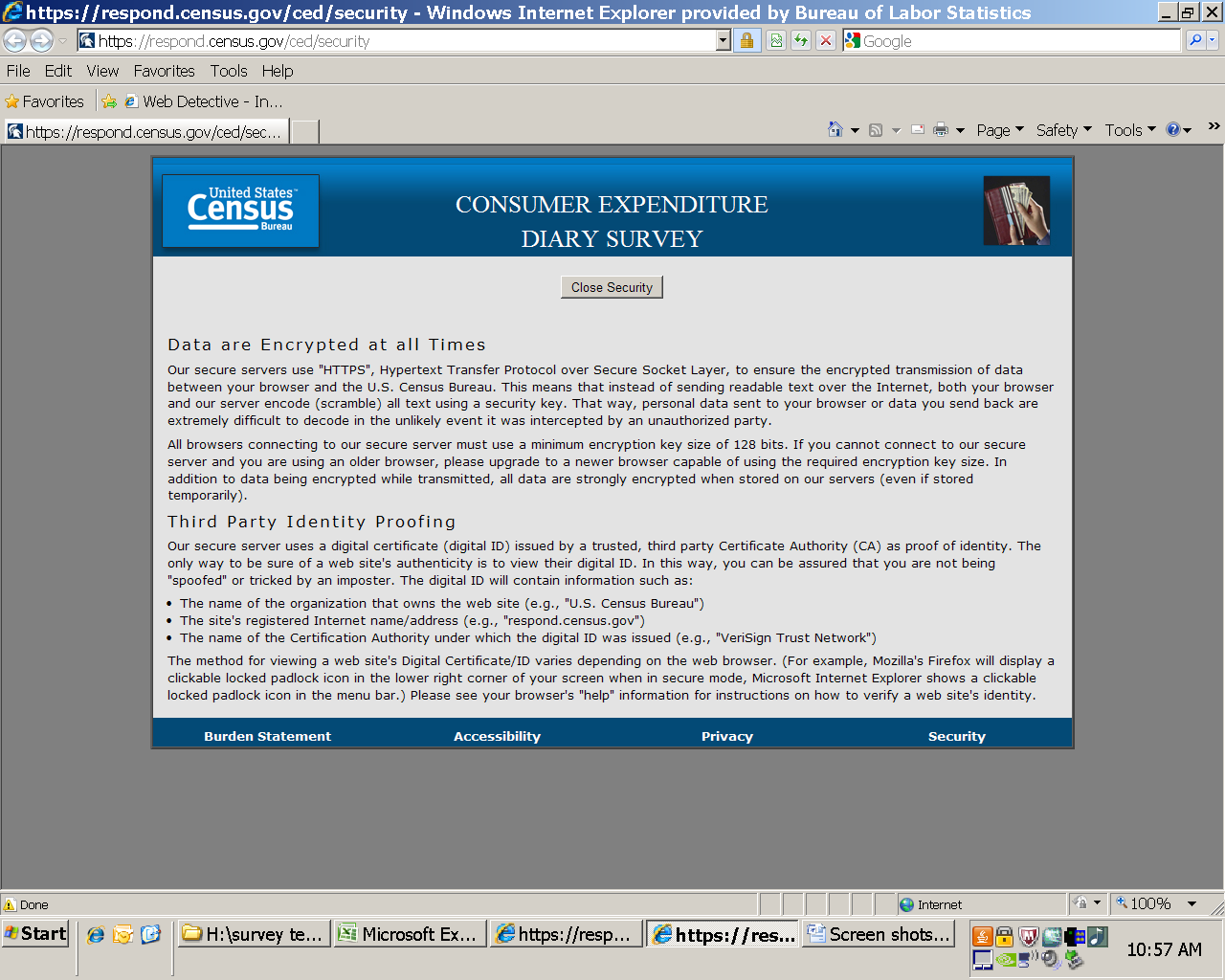 Page after hit ‘logout’ button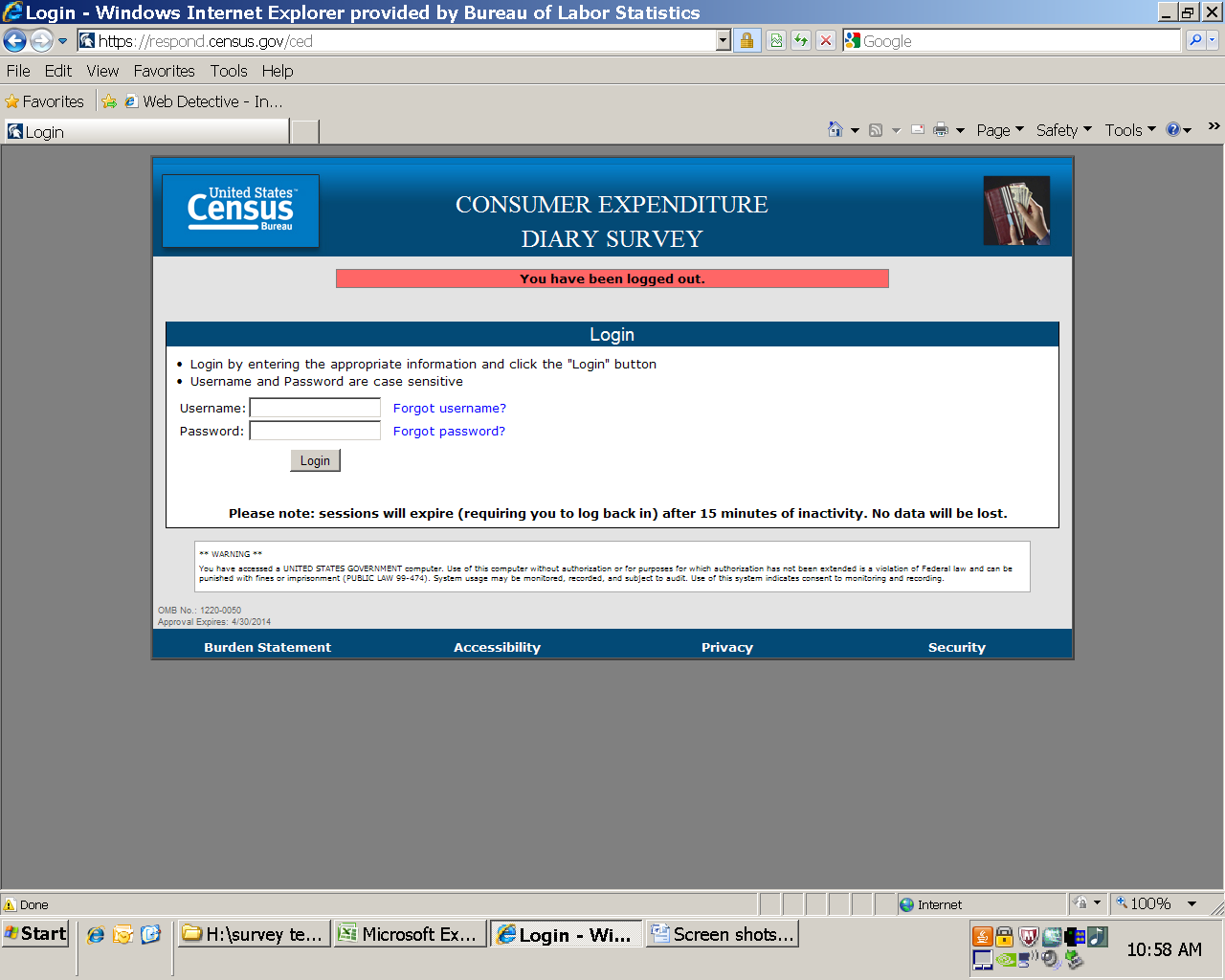 